(from CMS/MOS3/Doc.17.2/Annex 5)DRAFT TERMS OF REFERENCEFOR THE ADMINISTRATION OF THE TRUST FUND FOR THE MEMORANDUM OF UNDERSTANDING ON THE CONSERVATION OF MIGRATORY SHARKS (2019-2021)The Trust Fund for the Memorandum of Understanding on the Conservation of Migratory Sharks (hereinafter referred to as the Trust Fund) shall be extended by three years to provide financial support for the aims of the MOU.The present Terms of Reference shall be effective from 1 January 2019 to 31 December 2021.The financial period shall be three calendar years beginning 1 January 2019 and ending 31 December 2021, subject to the approval of the UNEP Environment Assembly.The Trust Fund shall be administered by the Executive Director of the United Nations Environment Programme (UNEP).The administration of the Trust Fund shall be governed by the Financial Regulations and Rules of the United Nations, the Staff Regulations and Rules of the United Nations and other administrative policies or procedures promulgated by the Secretary-General of the United Nations.Commitments against the resources of the Trust Fund may be made only if they are covered by the necessary income. No commitments shall be made in advance of the receipt of contributions. 7. There should be maintained an operating reserve at a constant level of at least 15 percent of estimated annual expenditure or US$100,000 whichever is higher.7. 8. In accordance with the United Nations rules, UNEP shall deduct from the income of the Trust Fund an administrative charge equal to 13 per cent of the expenditure charged to the Trust Fund in respect of activities financed under the Trust Fund. bis	The threshold of eligibility for funding delegates to attend the Meetings of the Signatories should be set at 0.200 per cent on the United Nations scale of assessment and as a general rule, furthermore, to exclude from such eligibility countries from the European Union, other European countries with developed economies8. 9. The Trust Fund shall be subject to audit by the United Nations Board of Auditors.9. 10. The financial resources of the Trust Fund for 2019-2021 should be derived from Voluntary Contributions from Signatories and Non-Signatories to the MoU, other governmental, intergovernmental and non-governmental organizations and other sources.	Invoices sh be based on the list of indicative contributions, unless otherwise instructed by the Signatories.	If the indicative  contribution of a Signatory determined were to be more than 22 per cent of the budget, the contribution of that Signatory sh be 22 per cent of the budget for the financial year. For the convenience of Signatories, for each of the years of the financial period, the Executive Director of UNEP should, as soon as possible, after the first day of each year, request contributions from Signatories. Contributions received into the Trust Fund that are not immediately required shall be invested at the discretion of the United Nations, and any income shall be credited to the Trust Fund. Budget estimates covering the income and expenditure for the three calendar years constituting the financial period, should be submitted to the meeting of the Signatories. The estimates for each of the calendar years covered by the financial period should be specified according to budget lines and should be accompanied by such information as may be required by or on behalf of the contributors and such further information as the Executive Director of UNEP may deem useful and advisable.   The proposed budget, including all necessary information, should be made available by the Secretariat to all Signatories at least 60 days before the date fixed for the opening of the Meeting of the Signatories to which they are to be considered. The budget should be adopted by consensus of the Signatories present at the Meeting of the Signatories. In the event that the Executive Director of UNEP anticipates that there might be a shortfall in resources over the financial period as a whole, the Executive Director should consult with the Secretariat, which should seek the advice of the Chair and/or Vice-Chair regarding priorities for expenditure. Upon the request of the Secretariat of the MOU, after seeking the advice of the Chair and Vice-Chair of the Meeting of the Signatories, the Executive Director of UNEP should, to the extent consistent with the Financial Regulations and Rules of the United Nations, make transfers from one budget line to another. At the end of the first and second calendar year of the financial period, the Executive Director of UNEP may proceed to transfer any unspent balance of appropriations to the second and third calendar year respectively, provided that the total budget approved by the Parties shall not be exceeded, unless specifically sanctioned in writing by the Chair and/or Vice-Chair of the Meeting of the Signatories. At the end of each calendar year of the financial period, the Executive Director of UNEP should make available, through the MOU Secretariat, the year-end accounts. The Executive Director should also make available, as soon as practicable, the audited accounts for the financial period. Those accounts should include full details of actual expenditure compared to the original provisions for each budget line. Extra-budgetary contributions may be accepted for purposes that are consistent with the objectives of the MOU. Extra-budgetary contributions should be used in accordance with terms and conditions agreed upon between the Contributor and the Secretariat.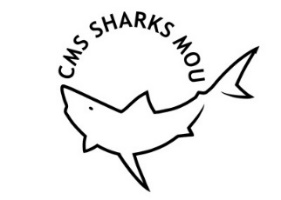 MEMORANDUM OF UNDERSTANDING ON THE CONSERVATION OF MIGRATORY SHARKS CMS/Sharks/MOS3/CRP1013 December 2018